         + +=?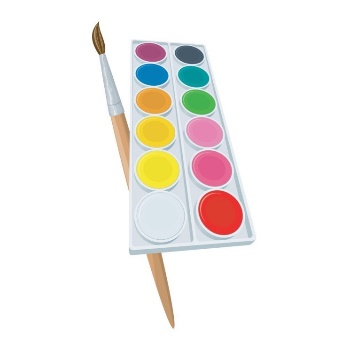 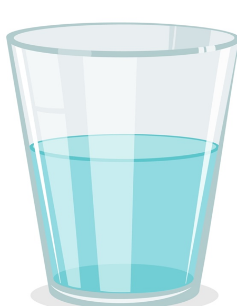 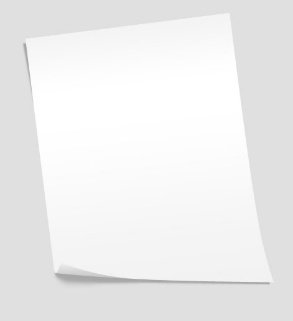 += ?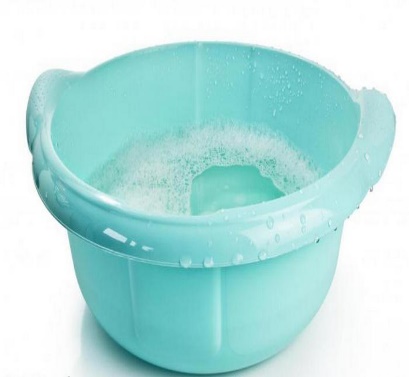 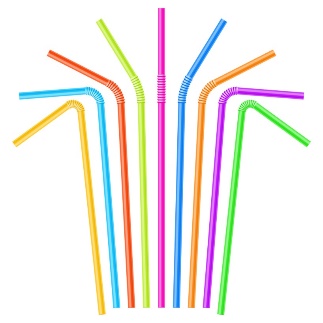  += ?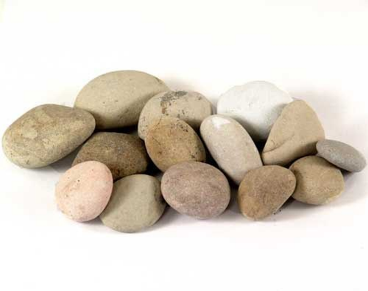 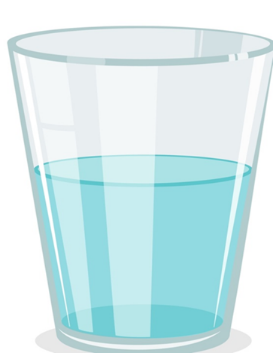 + =?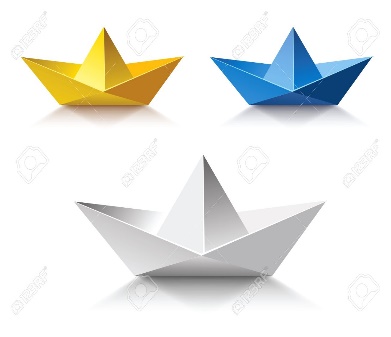 ++=?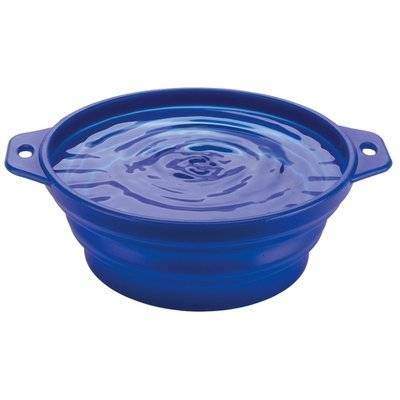 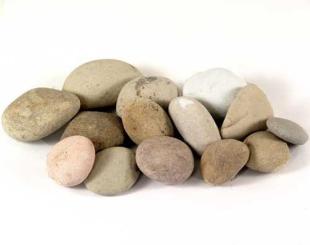 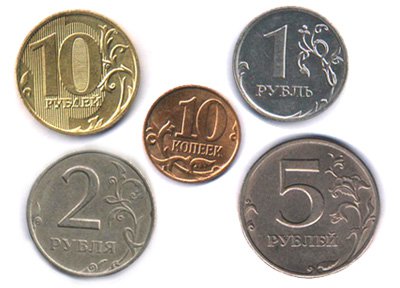 ++=?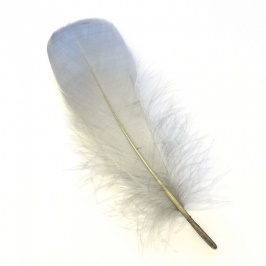 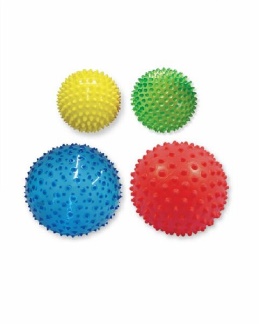 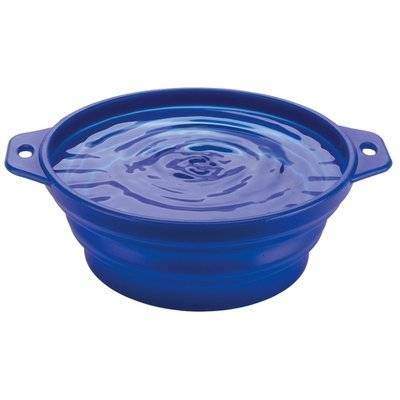 +=?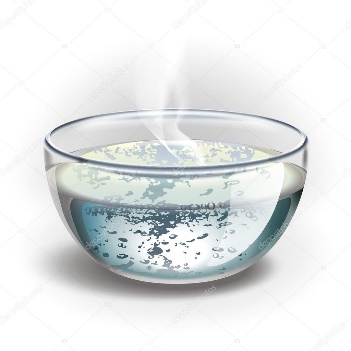 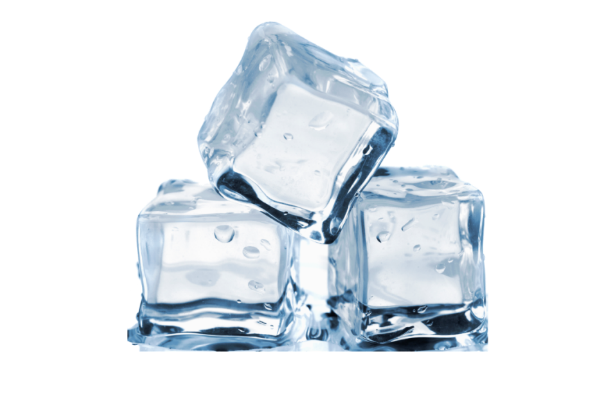  +=?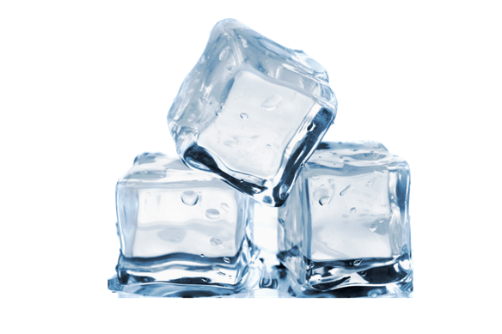 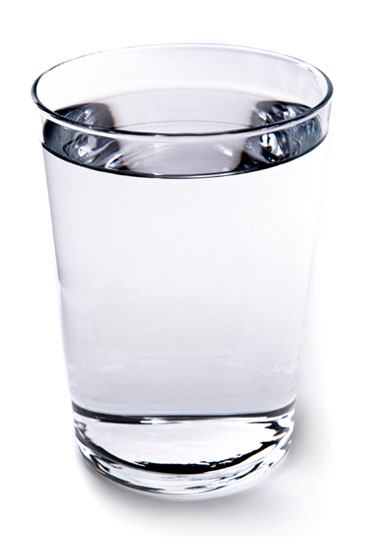 +  =?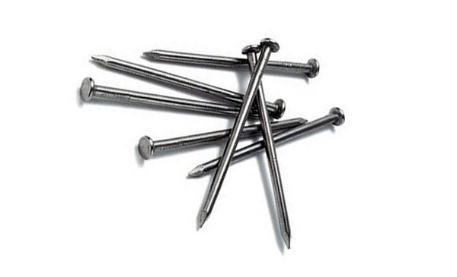 +  =?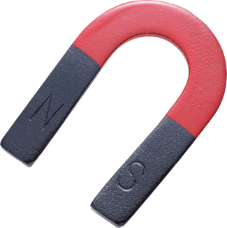 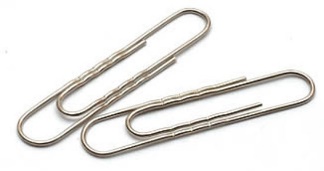 +  =?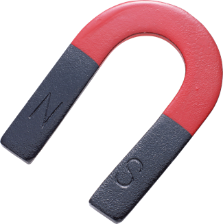 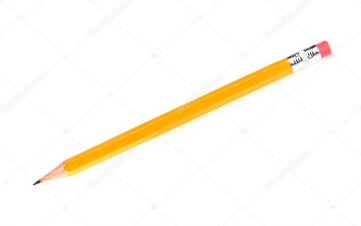 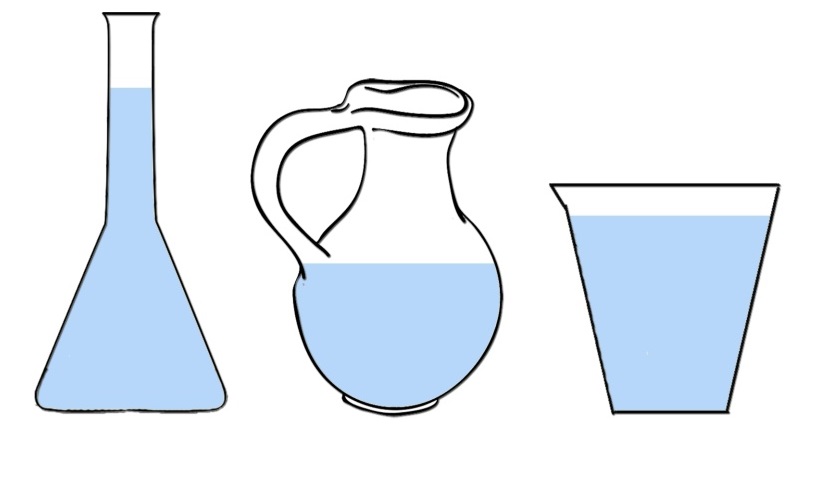 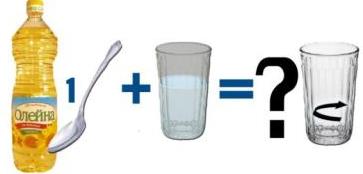 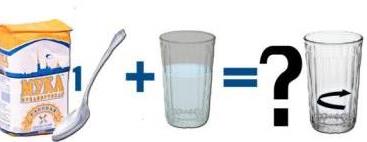 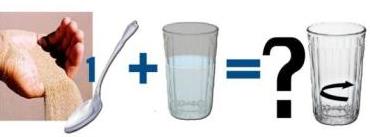 +=?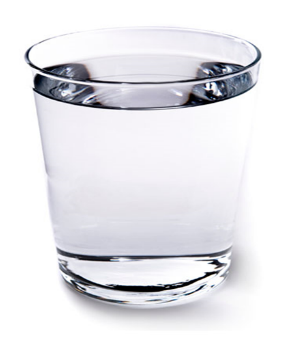 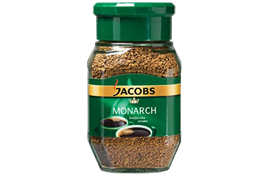  +=?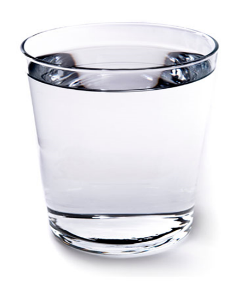 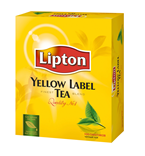 